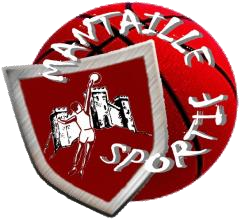 Bienvenue au sein de notre club de basket, quelques informations utiles : Le dossier d’inscription : il est informatisé, pour cela nous avons besoin de vos coordonnées afin de vous envoyer un lien internet que vous allez recevoir dans votre boite mail. Pour les mineurs, pas de certificat médical, seulement un questionnaire de santé à répondre en ligne (sauf surclassement).Le règlement de la licence : Seniors : 135€ U20 (né en 2004, 2005 ,2006) : 110€U17 (né en 2007, 2008) : 110€ U15 (né en 2009, 2010) : 100€U13 (né en 2011, 2012) : 100€ U11 (né en 2013, 2014) : 75€U9 (né en 2015,2016) : 75€U7 (né en 2017, 2018) : 75€ Nous acceptons la carte Pass’ Region (30€) et la carte collégiens Top départ (45€), ainsi que le Pass Sport (50€), les chèques vacances et paiements CE (attestation à demander).Possibilité de payer en plusieurs fois et/ou encaissement à une date souhaitée. Pour tout renseignement, n’hésitez pas à contacter Betty SARRAZIN au 06.18.25.55.83 ou web@mantaillesportif.com. Fiche Coordonnées du joueur NOM et Prénom du joueur : ………………………………………… 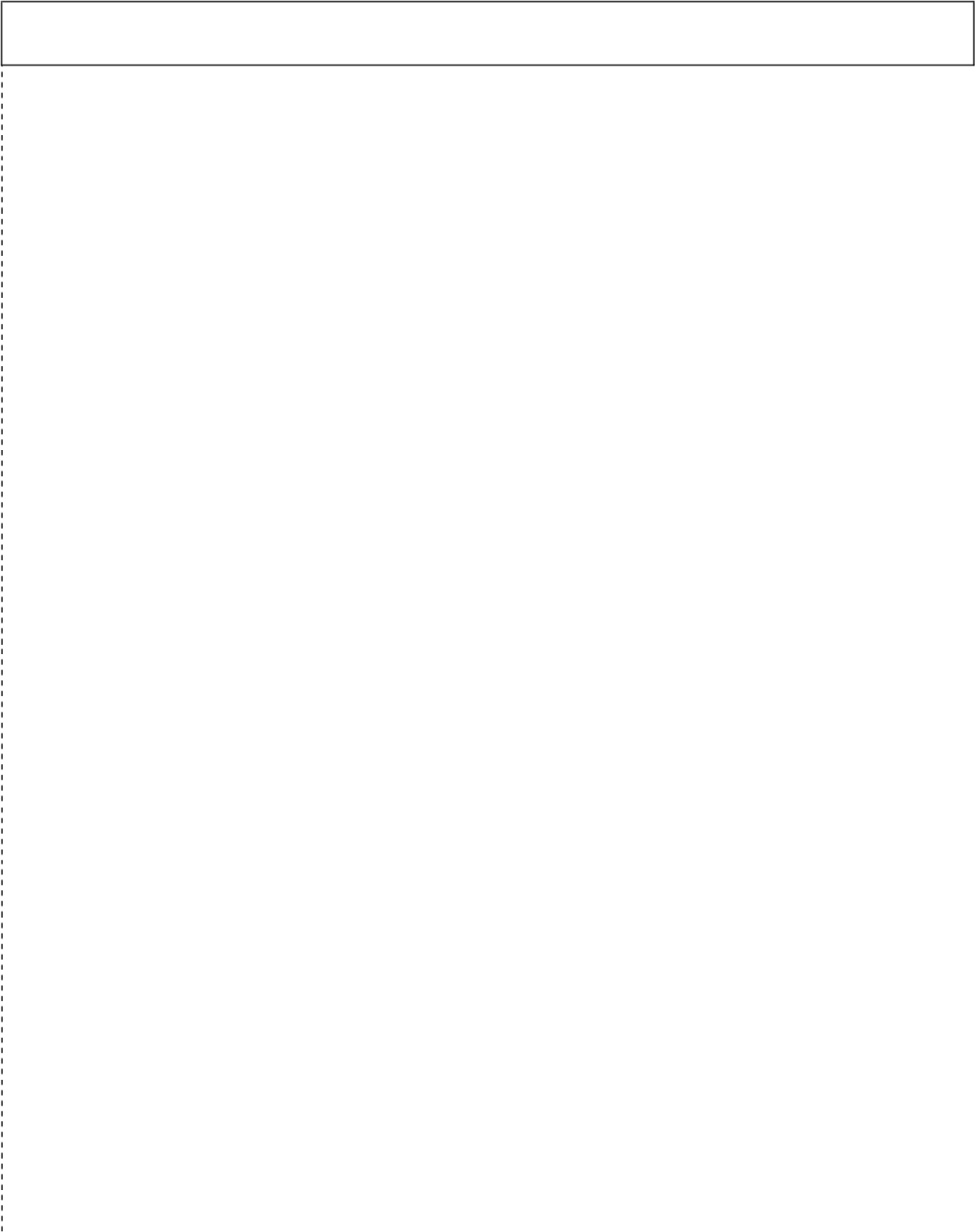 Date de naissance : ……………………………………………………. Adresse du joueur : ………………………………………………….. ………………………………………………………………………….. N° de téléphone du joueur :   06………………………………………..                                                 04……………………………………….. Adresse email du joueur :……………………………………………… NOM et Prénom des parents : ………………………………………. N° de téléphone des parents : 06………………………………………..                                                 04……………………………………….. Adresse email des parents : ……………………………………………. Autres informations que vous souhaitez nous communiquer : ………………………………………………………………………………………………………………………………………………………………………………………………………………………………. MERCI et BONNE SAISON SPORTIVE